附件1进入面试人员名单防汛抗旱司相关处室一级主任科员及以下职位（200110003002）参加面试最低分数线为122.3；防汛抗旱司相关处室一级主任科员及以下职位（200110003003）参加面试最低分数线为129.9；防汛抗旱司相关处室一级主任科员以下 职位（200110003004）参加面试最低分数线为123.9；防汛抗旱司相关处室一级主任科员及以下职位（200110003005）参加面试最低分数线为124.5；安全协调司安办工作处一级主任科员及以下职位（200110006002）参加面试最低分数线为134.5；救援协调和预案管理局综合业务岗一级主任科员及以下职位（200110011001）参加面试最低分数线为133.3；危险化学品安全监督管理司业务处室一级主任科员及以下职位（200110012001）参加面试最低分数线为118.6；危险化学品安全监督管理司业务处室一级主任科员及以下职位（200110012002）参加面试最低分数线为113.4；危险化学品安全监督管理司业务处室一级主任科员及以下职位（200110012003）参加面试最低分数线为119.9；规划财务司专业机构监管处一级主任科员及以下职位（200110013001）参加面试最低分数线为134.2。附件2XXX确认参加应急管理部XX职位补充录用公务员面试应急管理部人事司：本人XXX，身份证号：XXXXXXXXXXXXXXXXXX，准考证号：XXXXXXXXXXXXXX，公共科目笔试总成绩：XX分，XX学历、XX学位，毕业于XXXX大学XX院系XX专业，具有X年基层工作经历，现任XX单位XX职务（职级），报考XX职位（职位代码XXXXXXX），已进入该职位面试名单。我能够按照规定的时间和要求参加面试。截至X月X日，经查询，本人现工作或学习的XXX省（自治区、直辖市）XX市XX县（区）为疫情X（低、中、高）风险区。姓名（传真需手写签名）：固定电话：手机号码：      日    期：附件3放弃面试资格声明应急管理部人事司：本人XXX，身份证号：XXXXXXXXXXXXXXXXXX，报考XX职位（职位代码XXXXXXXXX），已进入该职位面试名单。现因个人原因，自愿放弃参加面试，特此声明。联系电话：XXXXXXXXXXX，XXX-XXXXXXXX。签名（考生本人手写）：       日期：身份证复印件粘贴处附件4报 名 登 记 表考生类别从以下类别中择一填写：农民、事业单位工作人员、国有企业工作人员、三资、民营等企业工作人员、自由职业者、应届毕业生、留学回国人员、待业人员、其他人员。附件5中央机关及其直属机构考试录用公务员报名推荐表（适用于普通高等院校应届毕业生）毕业院校（系）：                                           身份证号:填表说明：请填表人实事求是地填写，以免影响正常录用工作，未经毕分办签章此表无效。“生源”指大学生上大学前户口所在的省、自治区、直辖市。“奖惩情况”包括考生大学期间的各种奖励或惩处。学习期间，如获奖励，请学生处审核并将奖状或证书影印件加盖公章后附上。填写本表“学习成绩”栏后，须盖教务处章。如有学生个人成绩登记单（表）可附复印件（加盖教务处章），免填此栏。中央机关及其直属机构考试录用公务员报名推荐表（适用于社会在职人员）工作单位（全称）：                                            身份证号：  填表说明：请填表人实事求是地填写，以免影响正常录用工作，未经单位签章此表无效。附件6蓝信使用方式    1.应急管理部外部人员需先自行到手机软件应用市场下载蓝信APP；(初始化无组织状态下，外部人员无法注册和登陆使用蓝信，需应急管理部内部人员邀请后方可使用)。    2.邀请人在蓝信消息屏或通讯录屏界面状态下，点击右上角“+”，选择“添加联系人”，输入被邀请人姓名和手机号，点击发出添加联系人验证申请。如图：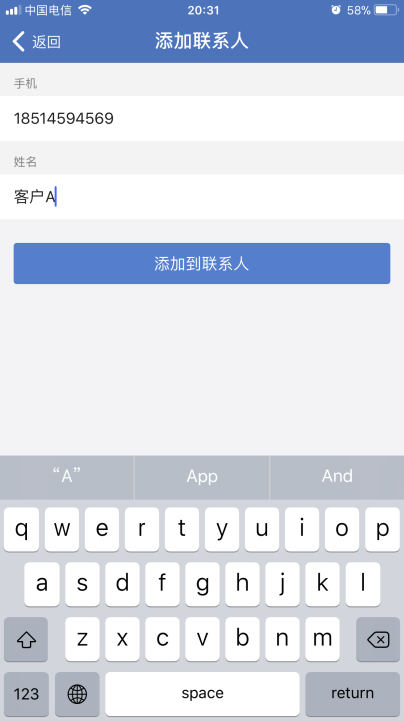 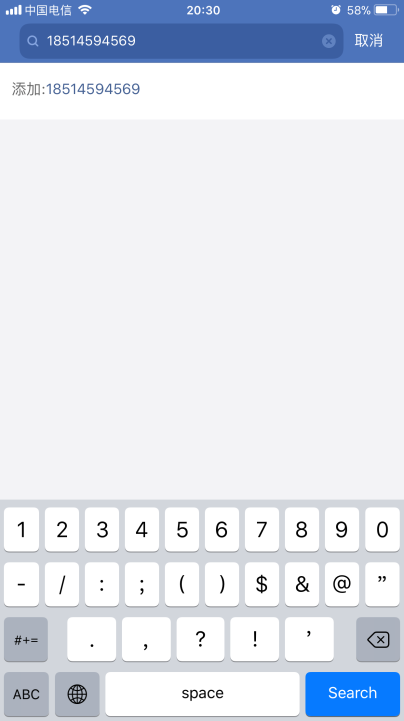     3.邀请人发出验证申请后，被邀请人会接收到一条短信推送提醒，被邀请人即可打开蓝信APP，用该手机号进行注册和登陆，成功登陆后在通讯录屏会收到联系人验证提示，打开联系人申请点击“接受”即可开始使用蓝信收发消息，如图：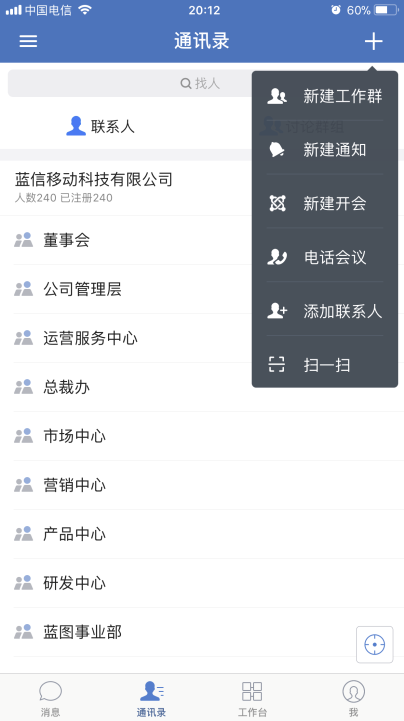 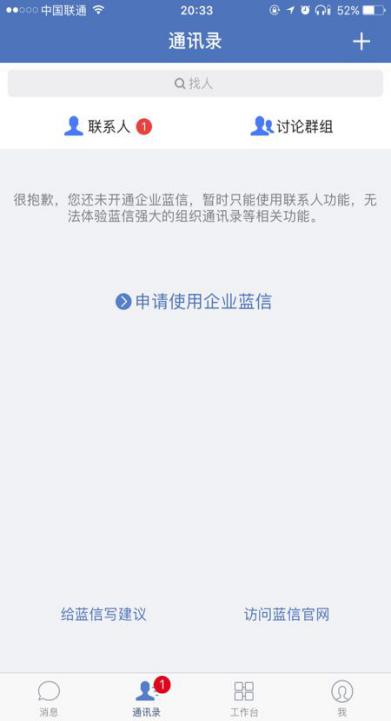 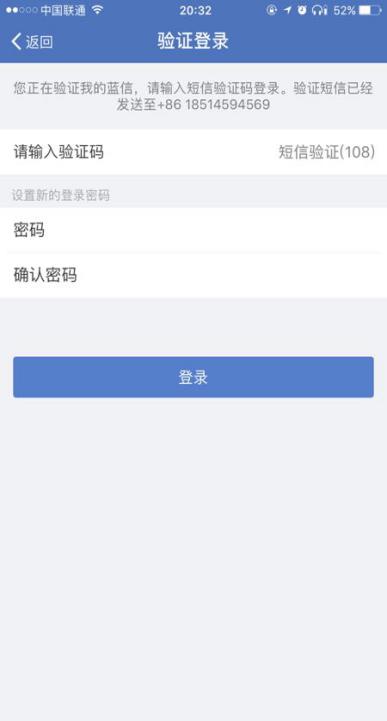 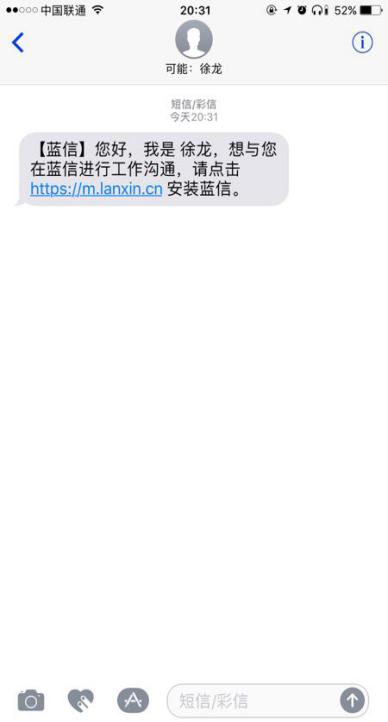     4.当被邀请人接受联系人申请后，双方会添加到对方的通讯录联系人列表中，同时邀请人会接收到一条蓝信消息提示（添加外部联系人成功），至此可确认应急管理部外部人员已成功的注册和使用蓝信。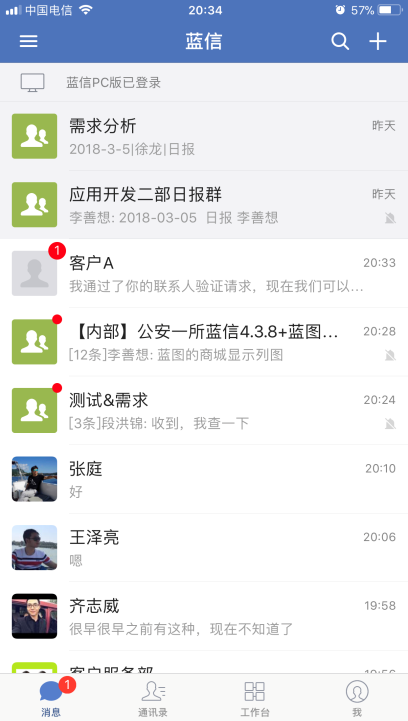 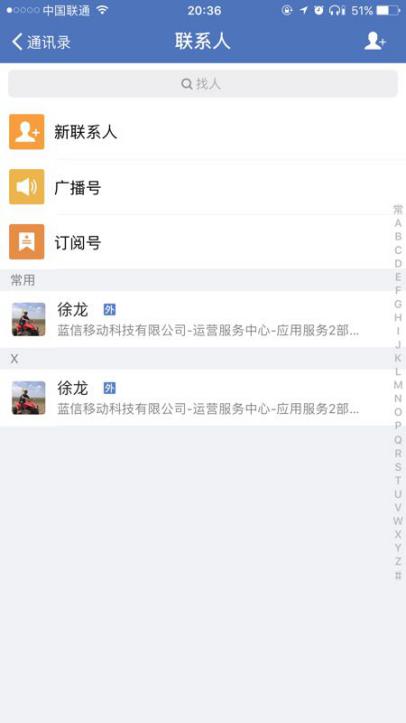 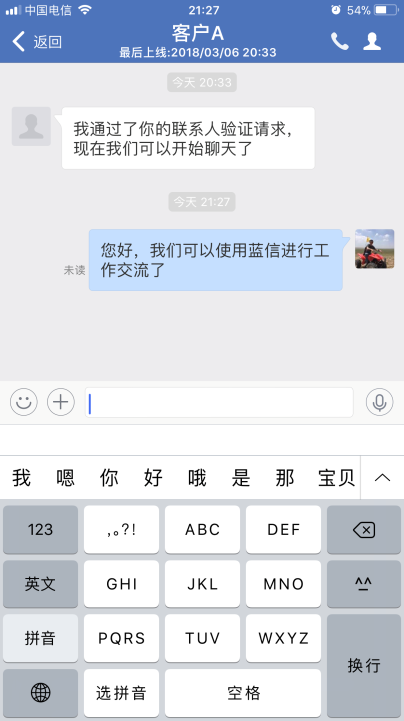     5.特殊能力说明：应急管理部组织管理员具有外部联系人管理权限，①可开关控制“添加（被添加）外部联系人时需管理员审核”，默认为关闭状态；②管理员可在管理后台为组织内成员批量导入方式添加外部联系人；③组织管理员具有添加外部联系人审计功能。    6.其他：此方式邀请注册的外部人员，无法看到应急管理部蓝信组织结构和人员，仅能看到添加过好友的部内人员。序号姓  名准考证号备注1夏天倚1041111106029192陈尚坡1041320301025293沈亚南1041321001005124甘珑1041420109095305罗雪娇1191420109037156韩铠御1191440204008237蒋雨彤1251110713013078杨丽慧1251120110007179黄远流12514401040802110宋佳杰99811107070093011李涛涛10411201120063012徐赫10414201090742113马德禛10416201070140114顾玮琪11613201060312715杨博11911106310011316聂鹏10514401040640617王超11411102540111918侯奇奇15311102010062819李雪松15311105080151120张恬15313201050480921侯利萌01411102360172022贺佳骏10511102070091723丁孟莉10511102970183024刘广耀13114114010112525张嘉玥15412201310091026张艳洁03211301130070527唐景钰10411201110012528张婷11214402020080129傅媛13513307010030930李箔文13513703030092631徐登云02614114010012832胡欣宇03011101090080533张鹏程03014101050761234袁东辉10411107020121335许普辉10411118060092136张晓颖10713201040660637王建中12013401020532738周小萌12214301090610339淦乐乐13013607040080140赵蕾16013201060182441林韩韩10411101030062542宋晓旭10411106050042843王哲磊04711115160131544李文文10413303070202645孙焕10914201030392546胡旻卉11411107440022547陈莎11611102610080948燕潇11611106310101949王志月16111112250280450徐玉祥17614401040132151庄法坤10411102030151452孙璐10411115010062553付加鹏10413701100070854刘栋11611102540160655朱亮10411401060250456魏远16111101180141757孙健16111401050050258于永政16113201050140559杨振浩161141030101105姓名性别民族照


片出生年月政治面貌入党（团）时间照


片最高学历毕业院校毕业时间照


片学位院系入学前户籍所在地照


片单位所在地单位性质工作单位工作职务基层工作经历年限考生类别婚姻状况人事档案存放单位专业籍贯户籍所在地通讯地址邮政编码身份证号联系电话手机号码E-mail服务基层项目工作经历服务基层项目工作经历“三支一扶”计划大学生村官大学生志愿服务西部计划农村义务教育阶段学校教师特设岗位计划农村义务教育阶段学校教师特设岗位计划服务基层项目工作经历服务基层项目工作经历招考部门招考部门部门代码用人司局职位名称及代码考试地点考试地点学习经历工作经历奖惩情况既往病史学科成绩论文情况实习经历家庭成员情况备注姓名性别民族出生年月出生年月照片照片籍贯生源婚否政治面貌政治面貌照片照片所学专业及学位所学专业及学位所学专业及学位所学专业及学位照片照片爱好和特长爱好和特长爱好和特长爱好和特长照片照片在校曾任何种职务在校曾任何种职务在校曾任何种职务在校曾任何种职务照片照片奖惩情况个人简历家庭成员情况院、系党组织对学生在校期间德、智、体诸方面的综合评价：                                                       院、系党总支签章          负责人签字:                                  年   月   日院、系党组织对学生在校期间德、智、体诸方面的综合评价：                                                       院、系党总支签章          负责人签字:                                  年   月   日院、系党组织对学生在校期间德、智、体诸方面的综合评价：                                                       院、系党总支签章          负责人签字:                                  年   月   日院、系党组织对学生在校期间德、智、体诸方面的综合评价：                                                       院、系党总支签章          负责人签字:                                  年   月   日院、系党组织对学生在校期间德、智、体诸方面的综合评价：                                                       院、系党总支签章          负责人签字:                                  年   月   日院、系党组织对学生在校期间德、智、体诸方面的综合评价：                                                       院、系党总支签章          负责人签字:                                  年   月   日院、系党组织对学生在校期间德、智、体诸方面的综合评价：                                                       院、系党总支签章          负责人签字:                                  年   月   日院、系党组织对学生在校期间德、智、体诸方面的综合评价：                                                       院、系党总支签章          负责人签字:                                  年   月   日院、系党组织对学生在校期间德、智、体诸方面的综合评价：                                                       院、系党总支签章          负责人签字:                                  年   月   日院、系党组织对学生在校期间德、智、体诸方面的综合评价：                                                       院、系党总支签章          负责人签字:                                  年   月   日院、系党组织对学生在校期间德、智、体诸方面的综合评价：                                                       院、系党总支签章          负责人签字:                                  年   月   日院、系党组织对学生在校期间德、智、体诸方面的综合评价：                                                       院、系党总支签章          负责人签字:                                  年   月   日院、系党组织对学生在校期间德、智、体诸方面的综合评价：                                                       院、系党总支签章          负责人签字:                                  年   月   日主要课程学习成绩主要课程学习成绩主要课程学习成绩主要课程学习成绩主要课程学习成绩主要课程学习成绩主要课程学习成绩主要课程学习成绩主要课程学习成绩主要课程学习成绩主要课程学习成绩主要课程学习成绩主要课程学习成绩主要课程学习成绩第一学年学习成绩第一学年学习成绩第一学年学习成绩第一学年学习成绩第一学年学习成绩第二学年学习成绩第二学年学习成绩第二学年学习成绩第二学年学习成绩第三学年学习成绩第三学年学习成绩第三学年学习成绩第三学年学习成绩第三学年学习成绩课程名称课程名称课程名称上学期下学期课程名称课程名称上学期下学期课程名称课程名称上学期下学期下学期                                                          教务处盖章                                                          教务处盖章                                                          教务处盖章                                                          教务处盖章                                                          教务处盖章                                                          教务处盖章                                                          教务处盖章                                                          教务处盖章                                                          教务处盖章                                                          教务处盖章                                                          教务处盖章                                                          教务处盖章                                                          教务处盖章                                                          教务处盖章院校毕分办意见院校毕分办意见                                                    院校毕分办签章       负责人签字:                                          年   月   日                                                    院校毕分办签章       负责人签字:                                          年   月   日                                                    院校毕分办签章       负责人签字:                                          年   月   日                                                    院校毕分办签章       负责人签字:                                          年   月   日                                                    院校毕分办签章       负责人签字:                                          年   月   日                                                    院校毕分办签章       负责人签字:                                          年   月   日                                                    院校毕分办签章       负责人签字:                                          年   月   日                                                    院校毕分办签章       负责人签字:                                          年   月   日                                                    院校毕分办签章       负责人签字:                                          年   月   日                                                    院校毕分办签章       负责人签字:                                          年   月   日                                                    院校毕分办签章       负责人签字:                                          年   月   日                                                    院校毕分办签章       负责人签字:                                          年   月   日备注备注姓名性别民族出生年月照片籍贯婚否学历政治面貌照片毕业院校毕业院校照片所学专业及学位所学专业及学位照片在现单位担任职务在现单位担任职务在现单位工作起止时间在现单位工作起止时间档案存放地点档案存放地点户籍地址户籍地址工作经历所在单位党组织对考生在本单位工作期间思想、工作、学习、作风等方面的综合评价：                                                    所在单位党组织签章          负责人签字:                                  年   月   日所在单位党组织对考生在本单位工作期间思想、工作、学习、作风等方面的综合评价：                                                    所在单位党组织签章          负责人签字:                                  年   月   日所在单位党组织对考生在本单位工作期间思想、工作、学习、作风等方面的综合评价：                                                    所在单位党组织签章          负责人签字:                                  年   月   日所在单位党组织对考生在本单位工作期间思想、工作、学习、作风等方面的综合评价：                                                    所在单位党组织签章          负责人签字:                                  年   月   日所在单位党组织对考生在本单位工作期间思想、工作、学习、作风等方面的综合评价：                                                    所在单位党组织签章          负责人签字:                                  年   月   日所在单位党组织对考生在本单位工作期间思想、工作、学习、作风等方面的综合评价：                                                    所在单位党组织签章          负责人签字:                                  年   月   日所在单位党组织对考生在本单位工作期间思想、工作、学习、作风等方面的综合评价：                                                    所在单位党组织签章          负责人签字:                                  年   月   日所在单位党组织对考生在本单位工作期间思想、工作、学习、作风等方面的综合评价：                                                    所在单位党组织签章          负责人签字:                                  年   月   日所在单位党组织对考生在本单位工作期间思想、工作、学习、作风等方面的综合评价：                                                    所在单位党组织签章          负责人签字:                                  年   月   日